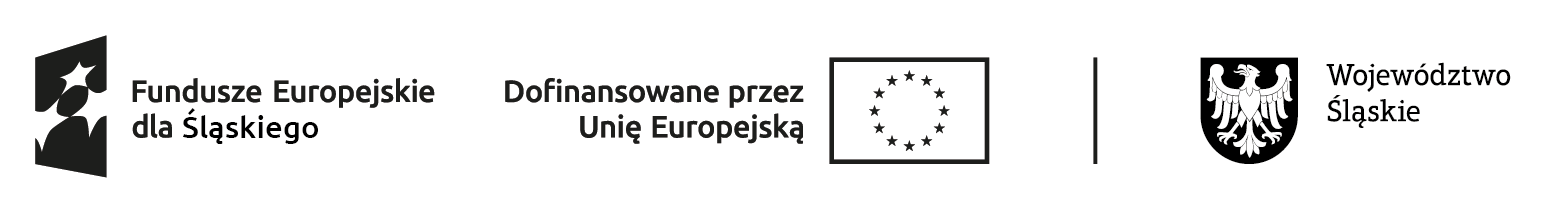 									                   Załącznik nr 3                                                           do umowy nr …………….……. z dnia………………………..                          w sprawie refundacji kosztów wyposażenia lub doposażenia stanowiska pracy dla                                                           skierowanego bezrobotnego                                                                                                   Chorzów, dnia ……….………..DANE PODMIOTU UZYSKUJĄCEGO REFUNDACJĘ…………………………………………………………………….Nazwa podmiotu …………………………………………………………………….Adres podmiotu……………………………………………………….……………..Nr NIP  OŚWIADCZENIE PODMIOTU DOTYCZĄCE PODATKU VAT *Oświadczam, że:jestem czynnym podatnikiem VAT i do chwili obecnej nie wykazałem/am w deklaracji podatkowej kwoty podatku od towarów i usług zakupionych w ramach przyznanej refundacji, jako podatku naliczonegonie jestem czynnym podatnikiem VAT                                                                                       ………………………………………………..data i podpis osoby składającej oświadczenie                                                                                   ……………………………………………..……    data i podpis osoby prowadzącej księgowość firmyB. Sprawdzenie poprawności podanego NIP oraz statusu Podmiotu jako podatnika VAT                na Portalu Podatkowym Ministerstwa Finansów http://www.finanse.mf.gov.pl/web/wp/pp  - poprawność podanego NIP została potwierdzona  - komunikat o statusie VAT podmiotu: zwolniony, czynny, niezarejestrowany*                                                                                                      …………….……………..									data i podpis *niepotrzebne skreślić                                                                                                                                                     Oświadczenie składane jest przez Podmiot po upływie 24 miesięcy od  zatrudnienia pracownika  na utworzonym stanowisku pracy. 